Penerbitan Bersama Pelajar Yang Diselia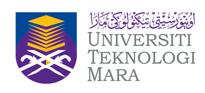 ANUGERAH KHAS UiTM 2018KRITERIA, SYARAT & PERATURANANUGERAH PENYELIA TERBAIKANUGERAH PENYELIA TERBAIKKRITERIAKRITERIAMempunyai bilangan penyeliaan (pascasiswazah) teramai dalam tempoh tiga (3) tahun terakhir. (termasuk tahun yang dinilai).Mempunyai bilangan graduan teramai yang tamat dalam tempoh pengajian Mempunyai bilangan penerbitan terbanyak bersama pelajar yang diselia dalam tempoh tiga (3) tahun terakhir. (termasuk tahun yang dinilai).Mempunyai bilangan penyeliaan (pascasiswazah) teramai dalam tempoh tiga (3) tahun terakhir. (termasuk tahun yang dinilai).Mempunyai bilangan graduan teramai yang tamat dalam tempoh pengajian Mempunyai bilangan penerbitan terbanyak bersama pelajar yang diselia dalam tempoh tiga (3) tahun terakhir. (termasuk tahun yang dinilai).NILAI ANUGERAHNILAI ANUGERAHTrofi dan sijil penghargaan dari Universiti Teknologi MARA Cawangan Negeri SembilanTrofi dan sijil penghargaan dari Universiti Teknologi MARA Cawangan Negeri Sembilan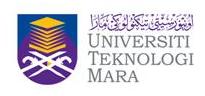 ANUGERAH PENYELIA TERBAIK UiTM 2018BORANG PERMOHONAN / PENCALONANANUGERAH PENYELIA TERBAIK UiTM 2018BORANG PERMOHONAN / PENCALONANANUGERAH PENYELIA TERBAIK UiTM 2018BORANG PERMOHONAN / PENCALONANANUGERAH PENYELIA TERBAIK UiTM 2018BORANG PERMOHONAN / PENCALONANANUGERAH PENYELIA TERBAIK UiTM 2018BORANG PERMOHONAN / PENCALONANANUGERAH PENYELIA TERBAIK UiTM 2018BORANG PERMOHONAN / PENCALONANANUGERAH PENYELIA TERBAIK UiTM 2018BORANG PERMOHONAN / PENCALONANANUGERAH PENYELIA TERBAIK UiTM 2018BORANG PERMOHONAN / PENCALONANANUGERAH PENYELIA TERBAIK UiTM 2018BORANG PERMOHONAN / PENCALONANANUGERAH PENYELIA TERBAIK UiTM 2018BORANG PERMOHONAN / PENCALONANANUGERAH PENYELIA TERBAIK UiTM 2018BORANG PERMOHONAN / PENCALONAN(Sila Gunakan Satu Borang Bagi Setiap Permohonan / Pencalonan)(Sila Gunakan Satu Borang Bagi Setiap Permohonan / Pencalonan)(Sila Gunakan Satu Borang Bagi Setiap Permohonan / Pencalonan)(Sila Gunakan Satu Borang Bagi Setiap Permohonan / Pencalonan)(Sila Gunakan Satu Borang Bagi Setiap Permohonan / Pencalonan)(Sila Gunakan Satu Borang Bagi Setiap Permohonan / Pencalonan)(Sila Gunakan Satu Borang Bagi Setiap Permohonan / Pencalonan)(Sila Gunakan Satu Borang Bagi Setiap Permohonan / Pencalonan)(Sila Gunakan Satu Borang Bagi Setiap Permohonan / Pencalonan)(Sila Gunakan Satu Borang Bagi Setiap Permohonan / Pencalonan)(Sila Gunakan Satu Borang Bagi Setiap Permohonan / Pencalonan)(Sila Gunakan Satu Borang Bagi Setiap Permohonan / Pencalonan)(Sila Gunakan Satu Borang Bagi Setiap Permohonan / Pencalonan)(Sila Gunakan Satu Borang Bagi Setiap Permohonan / Pencalonan)(Sila Gunakan Satu Borang Bagi Setiap Permohonan / Pencalonan)(Sila Gunakan Satu Borang Bagi Setiap Permohonan / Pencalonan)NAMA CALON / PEMOHON:NAMA CALON / PEMOHON:NAMA CALON / PEMOHON:NAMA CALON / PEMOHON:Gambar Terkini Berukuran PasportGambar Terkini Berukuran PasportKELAYAKAN (AKADEMIK DAN / ATAU PROFESIONAL):KELAYAKAN (AKADEMIK DAN / ATAU PROFESIONAL):KELAYAKAN (AKADEMIK DAN / ATAU PROFESIONAL):KELAYAKAN (AKADEMIK DAN / ATAU PROFESIONAL):KELAYAKAN (AKADEMIK DAN / ATAU PROFESIONAL):KELAYAKAN (AKADEMIK DAN / ATAU PROFESIONAL):KELAYAKAN (AKADEMIK DAN / ATAU PROFESIONAL):KELAYAKAN (AKADEMIK DAN / ATAU PROFESIONAL):Gambar Terkini Berukuran PasportGambar Terkini Berukuran PasportGELARAN AKADEMIK TERTINGGI DISANDANG (PROF MADYA / PROFESOR) DI UiTM:GELARAN AKADEMIK TERTINGGI DISANDANG (PROF MADYA / PROFESOR) DI UiTM:GELARAN AKADEMIK TERTINGGI DISANDANG (PROF MADYA / PROFESOR) DI UiTM:GELARAN AKADEMIK TERTINGGI DISANDANG (PROF MADYA / PROFESOR) DI UiTM:GELARAN AKADEMIK TERTINGGI DISANDANG (PROF MADYA / PROFESOR) DI UiTM:GELARAN AKADEMIK TERTINGGI DISANDANG (PROF MADYA / PROFESOR) DI UiTM:GELARAN AKADEMIK TERTINGGI DISANDANG (PROF MADYA / PROFESOR) DI UiTM:GELARAN AKADEMIK TERTINGGI DISANDANG (PROF MADYA / PROFESOR) DI UiTM:GELARAN AKADEMIK TERTINGGI DISANDANG (PROF MADYA / PROFESOR) DI UiTM:GELARAN AKADEMIK TERTINGGI DISANDANG (PROF MADYA / PROFESOR) DI UiTM:GELARAN AKADEMIK TERTINGGI DISANDANG (PROF MADYA / PROFESOR) DI UiTM:GELARAN AKADEMIK TERTINGGI DISANDANG (PROF MADYA / PROFESOR) DI UiTM:GELARAN AKADEMIK TERTINGGI DISANDANG (PROF MADYA / PROFESOR) DI UiTM:GELARAN AKADEMIK TERTINGGI DISANDANG (PROF MADYA / PROFESOR) DI UiTM:Gambar Terkini Berukuran PasportGambar Terkini Berukuran PasportGambar Terkini Berukuran PasportTEMPOH PERKHIDMATAN SEBAGAI AHLI AKADEMIK DI UiTM:TEMPOH PERKHIDMATAN SEBAGAI AHLI AKADEMIK DI UiTM:TEMPOH PERKHIDMATAN SEBAGAI AHLI AKADEMIK DI UiTM:TEMPOH PERKHIDMATAN SEBAGAI AHLI AKADEMIK DI UiTM:TEMPOH PERKHIDMATAN SEBAGAI AHLI AKADEMIK DI UiTM:TEMPOH PERKHIDMATAN SEBAGAI AHLI AKADEMIK DI UiTM:TEMPOH PERKHIDMATAN SEBAGAI AHLI AKADEMIK DI UiTM:TEMPOH PERKHIDMATAN SEBAGAI AHLI AKADEMIK DI UiTM:TEMPOH PERKHIDMATAN SEBAGAI AHLI AKADEMIK DI UiTM:TEMPOH PERKHIDMATAN SEBAGAI AHLI AKADEMIK DI UiTM:TAHUNTAHUNTAHUNTAHUN*Sekurangnya 5  tahun secara kumulatif dalam kerjaya akademik*Sekurangnya 5  tahun secara kumulatif dalam kerjaya akademik*Sekurangnya 5  tahun secara kumulatif dalam kerjaya akademik*Sekurangnya 5  tahun secara kumulatif dalam kerjaya akademik*Sekurangnya 5  tahun secara kumulatif dalam kerjaya akademik*Sekurangnya 5  tahun secara kumulatif dalam kerjaya akademik*Sekurangnya 5  tahun secara kumulatif dalam kerjaya akademik*Sekurangnya 5  tahun secara kumulatif dalam kerjaya akademik*Sekurangnya 5  tahun secara kumulatif dalam kerjaya akademik*Sekurangnya 5  tahun secara kumulatif dalam kerjaya akademik*Sekurangnya 5  tahun secara kumulatif dalam kerjaya akademik*Sekurangnya 5  tahun secara kumulatif dalam kerjaya akademik*Sekurangnya 5  tahun secara kumulatif dalam kerjaya akademik*Sekurangnya 5  tahun secara kumulatif dalam kerjaya akademik*Sekurangnya 5  tahun secara kumulatif dalam kerjaya akademik*Sekurangnya 5  tahun secara kumulatif dalam kerjaya akademikJABATAN (FAKULTI / KAMPUS / AKADEMI / INSTITUT / PUSAT):JABATAN (FAKULTI / KAMPUS / AKADEMI / INSTITUT / PUSAT):JABATAN (FAKULTI / KAMPUS / AKADEMI / INSTITUT / PUSAT):JABATAN (FAKULTI / KAMPUS / AKADEMI / INSTITUT / PUSAT):JABATAN (FAKULTI / KAMPUS / AKADEMI / INSTITUT / PUSAT):JABATAN (FAKULTI / KAMPUS / AKADEMI / INSTITUT / PUSAT):JABATAN (FAKULTI / KAMPUS / AKADEMI / INSTITUT / PUSAT):JABATAN (FAKULTI / KAMPUS / AKADEMI / INSTITUT / PUSAT):JABATAN (FAKULTI / KAMPUS / AKADEMI / INSTITUT / PUSAT):JABATAN (FAKULTI / KAMPUS / AKADEMI / INSTITUT / PUSAT):ALAMAT TERKINI CALON / PEMOHON:ALAMAT TERKINI CALON / PEMOHON:ALAMAT TERKINI CALON / PEMOHON:ALAMAT TERKINI CALON / PEMOHON:ALAMAT TERKINI CALON / PEMOHON:ALAMAT TERKINI CALON / PEMOHON:ALAMAT TERKINI CALON / PEMOHON:NO. TELEFON  PEJABAT:NO. TELEFON  PEJABAT:NO. TELEFON  PEJABAT:NO. TELEFON BIMBIT:NO. TELEFON BIMBIT:NO. TELEFON BIMBIT:NO. TELEFON BIMBIT:NO. FAKS:NO. FAKS:NO. FAKS:E-MEL:E-MEL:E-MEL:E-MEL:LAMAN SESAWANG (JIKA ADA):LAMAN SESAWANG (JIKA ADA):LAMAN SESAWANG (JIKA ADA):LAMAN SESAWANG (JIKA ADA):LAMAN SESAWANG (JIKA ADA):LAMAN SESAWANG (JIKA ADA):NO. KAD PENGENALAN:NO. KAD PENGENALAN:NO. STAF UiTM:NO. STAF UiTM:*Sila sertakan salinan kad pengenalan yang disahkan.*Sila sertakan salinan kad pengenalan yang disahkan.*Sila sertakan salinan kad pengenalan yang disahkan.*Sila sertakan salinan kad pengenalan yang disahkan.*Sila sertakan salinan kad pengenalan yang disahkan.*Sila sertakan salinan kad pengenalan yang disahkan.*Sila sertakan salinan kad pengenalan yang disahkan.*Sila sertakan salinan kad pengenalan yang disahkan.*Sila sertakan salinan kad pengenalan yang disahkan.*Sila sertakan salinan kad pengenalan yang disahkan.*Sila sertakan salinan kad pengenalan yang disahkan.*Sila sertakan salinan kad pengenalan yang disahkan.*Sila sertakan salinan kad pengenalan yang disahkan.*Sila sertakan salinan kad pengenalan yang disahkan.*Sila sertakan salinan kad pengenalan yang disahkan.*Sila sertakan salinan kad pengenalan yang disahkan.*Sila sertakan salinan kad pengenalan yang disahkan.PENCAPAIAN CALON / PEMOHON (TIDAK MELEBIHI 500 PERKATAAN)PENCAPAIAN CALON / PEMOHON (TIDAK MELEBIHI 500 PERKATAAN)PENCAPAIAN CALON / PEMOHON (TIDAK MELEBIHI 500 PERKATAAN)Kriteria: Mempunyai bilangan penyeliaan (pascasiswazah) teramai dalam tempoh tiga (3) tahun terakhir. (termasuk tahun yang dinilai).Mempunyai bilangan graduan teramai yang tamat dalam tempoh pengajian Mempunyai bilangan penerbitan terbanyak bersama pelajar yang diselia dalam tempoh tiga (3) tahun terakhir. (termasuk tahun yang dinilai).PenyeliaanNama / No. PelajarTajuk TesisKod ProgramTarikh BergraduatTempoh Pengajian (Tahun)Nama / No. PelajarTajuk TesisTajuk Makalah / Kertas KerjaTerbitan / PembentanganPENGAKUAN CALON / PEMOHON DAN PENGESAHAN KETUA INSTITUSI :PENGAKUAN CALON / PEMOHON DAN PENGESAHAN KETUA INSTITUSI :PENGAKUAN CALON / PEMOHON DAN PENGESAHAN KETUA INSTITUSI :PENGAKUAN CALON / PEMOHON DAN PENGESAHAN KETUA INSTITUSI :PENGAKUAN CALON / PEMOHON DAN PENGESAHAN KETUA INSTITUSI :PENGAKUAN CALON / PEMOHON DAN PENGESAHAN KETUA INSTITUSI :PENGAKUAN CALON / PEMOHON DAN PENGESAHAN KETUA INSTITUSI :PENGAKUAN CALON / PEMOHON DAN PENGESAHAN KETUA INSTITUSI :PENGAKUAN CALON / PEMOHON DAN PENGESAHAN KETUA INSTITUSI :PENGAKUAN CALON / PEMOHON DAN PENGESAHAN KETUA INSTITUSI :Jenis Pencalonan (Sila Tandakan Satu (1) Petak Yang Berkenaan Sahaja)Jenis Pencalonan (Sila Tandakan Satu (1) Petak Yang Berkenaan Sahaja)Jenis Pencalonan (Sila Tandakan Satu (1) Petak Yang Berkenaan Sahaja)Jenis Pencalonan (Sila Tandakan Satu (1) Petak Yang Berkenaan Sahaja)Jenis Pencalonan (Sila Tandakan Satu (1) Petak Yang Berkenaan Sahaja)Jenis Pencalonan (Sila Tandakan Satu (1) Petak Yang Berkenaan Sahaja)Jenis Pencalonan (Sila Tandakan Satu (1) Petak Yang Berkenaan Sahaja)Jenis Pencalonan (Sila Tandakan Satu (1) Petak Yang Berkenaan Sahaja)Jenis Pencalonan (Sila Tandakan Satu (1) Petak Yang Berkenaan Sahaja)Jenis Pencalonan (Sila Tandakan Satu (1) Petak Yang Berkenaan Sahaja)Permohonan Sendiri (Bahagian A Sahaja)Permohonan Sendiri (Bahagian A Sahaja)Permohonan Sendiri (Bahagian A Sahaja)Permohonan Sendiri (Bahagian A Sahaja)Permohonan Sendiri (Bahagian A Sahaja)Permohonan Sendiri (Bahagian A Sahaja)Permohonan Sendiri (Bahagian A Sahaja)Pencalonan Oleh Dekan / Rektor / Pengarah (Bahagian B Sahaja)Pencalonan Oleh Dekan / Rektor / Pengarah (Bahagian B Sahaja)Pencalonan Oleh Dekan / Rektor / Pengarah (Bahagian B Sahaja)Pencalonan Oleh Dekan / Rektor / Pengarah (Bahagian B Sahaja)Pencalonan Oleh Dekan / Rektor / Pengarah (Bahagian B Sahaja)Pencalonan Oleh Dekan / Rektor / Pengarah (Bahagian B Sahaja)Pencalonan Oleh Dekan / Rektor / Pengarah (Bahagian B Sahaja)Pencalonan Jabatan Yang Berkaitan Dengan Kategori Anugerah (ILD / IRMI / UiTM Press / iNED) (Bahagian C Sahaja)Pencalonan Jabatan Yang Berkaitan Dengan Kategori Anugerah (ILD / IRMI / UiTM Press / iNED) (Bahagian C Sahaja)Pencalonan Jabatan Yang Berkaitan Dengan Kategori Anugerah (ILD / IRMI / UiTM Press / iNED) (Bahagian C Sahaja)Pencalonan Jabatan Yang Berkaitan Dengan Kategori Anugerah (ILD / IRMI / UiTM Press / iNED) (Bahagian C Sahaja)Pencalonan Jabatan Yang Berkaitan Dengan Kategori Anugerah (ILD / IRMI / UiTM Press / iNED) (Bahagian C Sahaja)Pencalonan Jabatan Yang Berkaitan Dengan Kategori Anugerah (ILD / IRMI / UiTM Press / iNED) (Bahagian C Sahaja)Pencalonan Jabatan Yang Berkaitan Dengan Kategori Anugerah (ILD / IRMI / UiTM Press / iNED) (Bahagian C Sahaja)Pencalonan Jabatan Yang Berkaitan Dengan Kategori Anugerah (ILD / IRMI / UiTM Press / iNED) (Bahagian C Sahaja)Pencalonan Jabatan Yang Berkaitan Dengan Kategori Anugerah (ILD / IRMI / UiTM Press / iNED) (Bahagian C Sahaja)Pencalonan Jabatan Yang Berkaitan Dengan Kategori Anugerah (ILD / IRMI / UiTM Press / iNED) (Bahagian C Sahaja)Pencalonan Jabatan Yang Berkaitan Dengan Kategori Anugerah (ILD / IRMI / UiTM Press / iNED) (Bahagian C Sahaja)Pencalonan Jabatan Yang Berkaitan Dengan Kategori Anugerah (ILD / IRMI / UiTM Press / iNED) (Bahagian C Sahaja)Pencalonan Jabatan Yang Berkaitan Dengan Kategori Anugerah (ILD / IRMI / UiTM Press / iNED) (Bahagian C Sahaja)Pencalonan Jabatan Yang Berkaitan Dengan Kategori Anugerah (ILD / IRMI / UiTM Press / iNED) (Bahagian C Sahaja)Bahagian A: Pengesahan PemohonBahagian A: Pengesahan PemohonBahagian A: Pengesahan PemohonBahagian A: Pengesahan PemohonBahagian A: Pengesahan PemohonBahagian A: Pengesahan PemohonBahagian A: Pengesahan PemohonBahagian A: Pengesahan PemohonBahagian A: Pengesahan PemohonBahagian A: Pengesahan PemohonSaya mengaku bahawa semua maklumat yang diberikan adalah benar.Saya mengaku bahawa semua maklumat yang diberikan adalah benar.Saya mengaku bahawa semua maklumat yang diberikan adalah benar.Saya mengaku bahawa semua maklumat yang diberikan adalah benar.Saya mengaku bahawa semua maklumat yang diberikan adalah benar.Tandatangan & Cop Pengesahan Dekan / Rektor / Pengarah (Surat penurunan kuasa perlu disertakan bagi wakil)Tandatangan & Cop Pengesahan Dekan / Rektor / Pengarah (Surat penurunan kuasa perlu disertakan bagi wakil)Tandatangan & Cop Pengesahan Dekan / Rektor / Pengarah (Surat penurunan kuasa perlu disertakan bagi wakil)Tandatangan PemohonTandatangan PemohonTandatangan PemohonTandatangan PemohonTandatangan PemohonNama:Nama:Nama:Tarikh:Bahagian B: Pengesahan Pencalonan Oleh Naib Canselor / Dekan / Rektor / PengarahBahagian B: Pengesahan Pencalonan Oleh Naib Canselor / Dekan / Rektor / PengarahBahagian B: Pengesahan Pencalonan Oleh Naib Canselor / Dekan / Rektor / PengarahBahagian B: Pengesahan Pencalonan Oleh Naib Canselor / Dekan / Rektor / PengarahBahagian B: Pengesahan Pencalonan Oleh Naib Canselor / Dekan / Rektor / PengarahBahagian B: Pengesahan Pencalonan Oleh Naib Canselor / Dekan / Rektor / PengarahBahagian B: Pengesahan Pencalonan Oleh Naib Canselor / Dekan / Rektor / PengarahBahagian B: Pengesahan Pencalonan Oleh Naib Canselor / Dekan / Rektor / PengarahBahagian B: Pengesahan Pencalonan Oleh Naib Canselor / Dekan / Rektor / PengarahBahagian B: Pengesahan Pencalonan Oleh Naib Canselor / Dekan / Rektor / PengarahSaya mencalonkan pensyarah ini untuk anugerah kategori di atas berasaskan pencapaian beliau yang cemerlang dan membanggakan dalam kategori tersebut.Saya mencalonkan pensyarah ini untuk anugerah kategori di atas berasaskan pencapaian beliau yang cemerlang dan membanggakan dalam kategori tersebut.Saya mencalonkan pensyarah ini untuk anugerah kategori di atas berasaskan pencapaian beliau yang cemerlang dan membanggakan dalam kategori tersebut.Saya mencalonkan pensyarah ini untuk anugerah kategori di atas berasaskan pencapaian beliau yang cemerlang dan membanggakan dalam kategori tersebut.Saya mencalonkan pensyarah ini untuk anugerah kategori di atas berasaskan pencapaian beliau yang cemerlang dan membanggakan dalam kategori tersebut.Cop RasmiCop RasmiCop RasmiTandatangan Naib Canselor / Dekan / Rektor / PengarahTandatangan Naib Canselor / Dekan / Rektor / PengarahTandatangan Naib Canselor / Dekan / Rektor / PengarahTandatangan Naib Canselor / Dekan / Rektor / PengarahTandatangan Naib Canselor / Dekan / Rektor / PengarahTandatangan Naib Canselor / Dekan / Rektor / PengarahTandatangan Naib Canselor / Dekan / Rektor / PengarahTandatangan Naib Canselor / Dekan / Rektor / PengarahTandatangan Naib Canselor / Dekan / Rektor / PengarahTandatangan Naib Canselor / Dekan / Rektor / PengarahTandatangan Naib Canselor / Dekan / Rektor / PengarahTandatangan Naib Canselor / Dekan / Rektor / PengarahTandatangan Naib Canselor / Dekan / Rektor / PengarahTandatangan Naib Canselor / Dekan / Rektor / PengarahTandatangan Naib Canselor / Dekan / Rektor / PengarahTarikh:Tandatangan Naib Canselor / Dekan / Rektor / PengarahTandatangan Naib Canselor / Dekan / Rektor / PengarahTandatangan Naib Canselor / Dekan / Rektor / PengarahTandatangan Naib Canselor / Dekan / Rektor / PengarahTandatangan Naib Canselor / Dekan / Rektor / PengarahPencalonan Jabatan Yang Berkaitan Dengan Kategori Anugerah (ILD / IRMI / UiTM Press / iNED) (Bahagian C Sahaja)Pencalonan Jabatan Yang Berkaitan Dengan Kategori Anugerah (ILD / IRMI / UiTM Press / iNED) (Bahagian C Sahaja)Pencalonan Jabatan Yang Berkaitan Dengan Kategori Anugerah (ILD / IRMI / UiTM Press / iNED) (Bahagian C Sahaja)Pencalonan Jabatan Yang Berkaitan Dengan Kategori Anugerah (ILD / IRMI / UiTM Press / iNED) (Bahagian C Sahaja)Pencalonan Jabatan Yang Berkaitan Dengan Kategori Anugerah (ILD / IRMI / UiTM Press / iNED) (Bahagian C Sahaja)Pencalonan Jabatan Yang Berkaitan Dengan Kategori Anugerah (ILD / IRMI / UiTM Press / iNED) (Bahagian C Sahaja)Pencalonan Jabatan Yang Berkaitan Dengan Kategori Anugerah (ILD / IRMI / UiTM Press / iNED) (Bahagian C Sahaja)Pencalonan Jabatan Yang Berkaitan Dengan Kategori Anugerah (ILD / IRMI / UiTM Press / iNED) (Bahagian C Sahaja)Pencalonan Jabatan Yang Berkaitan Dengan Kategori Anugerah (ILD / IRMI / UiTM Press / iNED) (Bahagian C Sahaja)Pencalonan Jabatan Yang Berkaitan Dengan Kategori Anugerah (ILD / IRMI / UiTM Press / iNED) (Bahagian C Sahaja)Saya mencalonkan pensyarah ini untuk anugerah kategori di atas berasaskan pencapaian beliau yang cemerlang dan membanggakan dalam kategori tersebut.Saya mencalonkan pensyarah ini untuk anugerah kategori di atas berasaskan pencapaian beliau yang cemerlang dan membanggakan dalam kategori tersebut.Saya mencalonkan pensyarah ini untuk anugerah kategori di atas berasaskan pencapaian beliau yang cemerlang dan membanggakan dalam kategori tersebut.Saya mencalonkan pensyarah ini untuk anugerah kategori di atas berasaskan pencapaian beliau yang cemerlang dan membanggakan dalam kategori tersebut.Saya mencalonkan pensyarah ini untuk anugerah kategori di atas berasaskan pencapaian beliau yang cemerlang dan membanggakan dalam kategori tersebut.Cop RasmiCop RasmiCop RasmiSaya mencalonkan pensyarah ini untuk anugerah kategori di atas berasaskan pencapaian beliau yang cemerlang dan membanggakan dalam kategori tersebut.Saya mencalonkan pensyarah ini untuk anugerah kategori di atas berasaskan pencapaian beliau yang cemerlang dan membanggakan dalam kategori tersebut.Saya mencalonkan pensyarah ini untuk anugerah kategori di atas berasaskan pencapaian beliau yang cemerlang dan membanggakan dalam kategori tersebut.Saya mencalonkan pensyarah ini untuk anugerah kategori di atas berasaskan pencapaian beliau yang cemerlang dan membanggakan dalam kategori tersebut.Saya mencalonkan pensyarah ini untuk anugerah kategori di atas berasaskan pencapaian beliau yang cemerlang dan membanggakan dalam kategori tersebut.Tandatangan PengarahTandatangan PengarahTandatangan PengarahTandatangan PengarahTandatangan PengarahTandatangan PengarahTandatangan PengarahTandatangan PengarahTandatangan PengarahTandatangan PengarahTarikh:Permohonan perlu dialamatkan dan dihantar kepada:Permohonan perlu dialamatkan dan dihantar kepada:Permohonan perlu dialamatkan dan dihantar kepada:Permohonan perlu dialamatkan dan dihantar kepada:Permohonan perlu dialamatkan dan dihantar kepada:Permohonan perlu dialamatkan dan dihantar kepada:Permohonan perlu dialamatkan dan dihantar kepada:Permohonan perlu dialamatkan dan dihantar kepada:Permohonan perlu dialamatkan dan dihantar kepada:Permohonan perlu dialamatkan dan dihantar kepada:Bahagian Hal Ehwal Akademik (HEA)Universiti Teknologi MARACawangan Negeri Sembilan Kampus Kuala PilahPekan Parit Tinggi72000 Kuala PilahNegeri Sembilan (UP: Urusetia Anugerah Akademik UiTM)Bahagian Hal Ehwal Akademik (HEA)Universiti Teknologi MARACawangan Negeri Sembilan Kampus Kuala PilahPekan Parit Tinggi72000 Kuala PilahNegeri Sembilan (UP: Urusetia Anugerah Akademik UiTM)Bahagian Hal Ehwal Akademik (HEA)Universiti Teknologi MARACawangan Negeri Sembilan Kampus Kuala PilahPekan Parit Tinggi72000 Kuala PilahNegeri Sembilan (UP: Urusetia Anugerah Akademik UiTM)Bahagian Hal Ehwal Akademik (HEA)Universiti Teknologi MARACawangan Negeri Sembilan Kampus Kuala PilahPekan Parit Tinggi72000 Kuala PilahNegeri Sembilan (UP: Urusetia Anugerah Akademik UiTM)Bahagian Hal Ehwal Akademik (HEA)Universiti Teknologi MARACawangan Negeri Sembilan Kampus Kuala PilahPekan Parit Tinggi72000 Kuala PilahNegeri Sembilan (UP: Urusetia Anugerah Akademik UiTM)Bahagian Hal Ehwal Akademik (HEA)Universiti Teknologi MARACawangan Negeri Sembilan Kampus Kuala PilahPekan Parit Tinggi72000 Kuala PilahNegeri Sembilan (UP: Urusetia Anugerah Akademik UiTM)Bahagian Hal Ehwal Akademik (HEA)Universiti Teknologi MARACawangan Negeri Sembilan Kampus Kuala PilahPekan Parit Tinggi72000 Kuala PilahNegeri Sembilan (UP: Urusetia Anugerah Akademik UiTM)Bahagian Hal Ehwal Akademik (HEA)Universiti Teknologi MARACawangan Negeri Sembilan Kampus Kuala PilahPekan Parit Tinggi72000 Kuala PilahNegeri Sembilan (UP: Urusetia Anugerah Akademik UiTM)